SEIGHFORD PARISH COUNCIL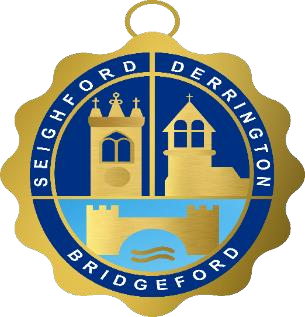 To the members of Seighford Parish Council:You are hereby summoned to attend the Meeting of the Parish Council to be held via a Zoom Online Meeting on Monday 15th March 2021 starting at 7.30pmJoin Zoom Meeting EITHER using Join Zoom Meetinghttps://us02web.zoom.us/j/81498390307?pwd=WTV2NFNzSCtTM0Z0L2EySWE3akgwQT09OR in ZOOM app usingMeeting ID: 814 9839 0307Passcode: 642003If you have problems accessing the meeting, please contact the Clerk by email: seighfordparish@yahoo.co.ukThe public and the press are cordially invited to be present but may be excluded from any item the council decides should be treated as confidential.Signed:  Nikola Evans, Clerk and RFO																						Issued: 8th March 2021AGENDA1To receive apologies and accept and record any reasons for absences.2Declaration of interests To declare any personal, pecuniary or disclosable interests in accordance with the Code of Conduct and any possible contraventions under s 106 of the LGFA 1992To note the receipt of any written requests for dispensation.3Public Open Forum     Maximum time available 10 minutes enabling residents to ask questions or raise issues of concern with each participant limited to three minutes.4Updates from Borough/ County CouncillorsTo receive an update from Councillor Winnington on carriageway markings and the Children’s Playing Field signage in Church Road, Derrington5Meetings of the Parish Council Confirmation needed of the minutes of the meetings held on 15th February 2021 and extraordinary meeting held on 2nd March 2021.6Planning matters: To consider the applications received since the last meeting:REF 21/33729/LBC – Seighford Nursing Home, Great BridgefordREF 20/32222/FUL – Land west of Stallbrook Hall, Derrington7Damage to the east boundary hedge of the Derrington Children’s Playing Field8To discuss possibility of having a neighbourhood plan.9To discuss approval for Parish online10To discuss issues relating to cyclists on The Greenway Walking and Cycling Route11To approve Grass cutting services in Seighford, Derrington & Great Bridgeford for 2021 – Clerk12Parish Councillors Report: Councillors to report on issues affecting their wards.13Finance - ClerkTo receive an update on expenditure against the budget for 2020/21To approve accounts for paymentTo approve Bank reconciliation.To approve fire safe for Clerk to lock away sensitive items. Cost to be shared with Doxey PC & Hilderstone PC.14Councillor and Clerk Training Schemes:15Next meeting: To agree items for the next meeting and the date of the next meetingNext meeting date 17.05.2021 which will be the annual meeting of the parish council at 16Measures to be taken to reduce the incidents of dog fouling in Great Bridgeford17Chairman’s report:S.106 Agreement re land at Seighford Village GreenGreat Bridgeford Children’s Playing Field ProjectSpeed devices in Great Bridgeford18Parish Councillors Report: Councillors to report on issues affecting their wards.19To discuss issues of flooding, poor drainage and damage to road surface and private property, Whitgreave Lane, Great Bridgeford20Next meeting: To agree a list of meeting dates for 202121Meeting Close